 Ulloq 18. november 2021 Inuit Ataqatigiit, Naleraq, Demokraatit Atassutilluakornanni2022-mut Aningaasanut inatsit pillugu isumaqatigiissut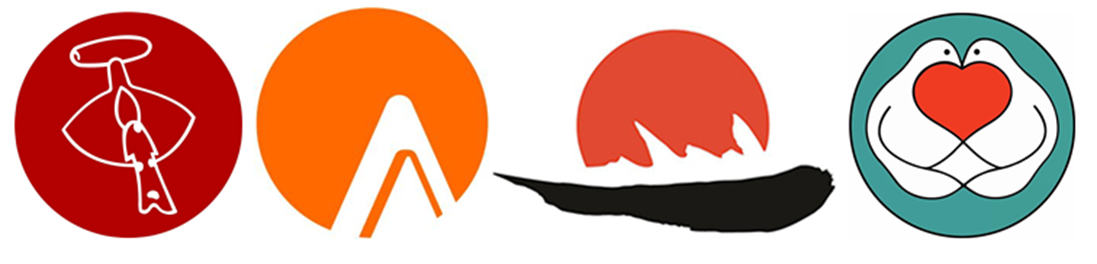 2022-mut aningaasanut inatsit pillugu isumaqatigiissutPartiit isumaqatigiissuteqartut 2022-mut aningasaanut inatsit makkuninnga ukkataqartoq isumaqatigiissutigaat:Aallaqqaasiut2021-mut aningaasanut inatsimmik ilusiliiniarluni suliaqarneq COVID-19-ip atuunneranik sunnerneqarpoq, tassanilu mianersortumik periuseqarnissap annertuumik pingaarnersiueqqinnerit Namminersorlutillu Oqartussat isertitaannik missingersuutini annertussusiliinermi mianersortumik periuseqartoqarpoq. Tamanna aamma ukiumi missingersuusiorfiusumi 2022-mi isertitassatut ilimagineqartunut tunngatillugu kinguneqarpoq. Kalaallit Nunaat nunanut allanut amerlanernut sanilliulluni COVID-19-imik aniguilluarneruvoq. Tamanna aamma aningaasarsiornikkut patsiseqartumik pitsaasuuvoq. Aningasaqarnermut Siunnersuisoqatigiit 2022-mi ukiakkut nalunaarusiaminni 2022-mut aningasaqarnikkut siuariartornissamut missingersuutiminik nutarterivoq, Akileraartarnermullu Aqutsisoqarfiup Namminersorlutik Oqartussat akileraarutinit akitsuutinillu isertitassaatut missingiussat nutaat naammasseqqammerpai, taakkulu 2022-mut Aningaasanut Inatsisissatut Siunnersuutaaqqaartumit pitsaanerupput.2022-mut aningaasanut inatsit pillugu isumaqatigiissut tamakkunannga ersersitsisuuvoq, isertitassatummi missingerneqartut nutartikkat Qaqortumi mittarfimmut nutaamut aningaasalersuineq, soraarnerussutisianik immikkoortumi aaqqiissut, sinerissap qanittuani qaleralinniarnermut akitsuummut oqilisaaneq, sanaatornermut sinaakkutit pilerseqqinneqarnerat, iluarsaassinernut aningaasaliissutit amerlineri, kiisalu Namminersorlutik Oqartussat ingerlatsineranni missingersuutinik iluarsiissutit ajorseriartitsisutut ilanngunneqartut oqimaaqatigiissinnerat pisinnaanngortippaat.Aningaasaqarnermi politikimi anguniakkat pingaarneritIsumaqatigiissuteqartut piffissami ataatsimut aningaasanut inatsisiliorfiusumi 2022-2025 IS-ip inernerani sinneqartoortoqarnissaa qulakkeerpaat. Tamanna siunissamut ineriartortitsinermut aningaasaliinernut kiisalu immikkoortuni ataasiakkaani kinguaattoorfiusimasuni siunnerfeqartumik pitsanngoriartitsinermi pingaarnersiuinermi, taamatullu immikkut pisariaqartitsisunut sullissinerup pitsaanerulersinneqarnissaanik politikikkut kissaateqarnerup peqatigisaanik pivoq. Taamaalilluni suliniutinut aningaasartuuteqarfiusussanut siunnersuutit isumaqatigiissutikkut matumuuna aningaasalersorneqarput.Attassinissamik naalagaaffimmillu akisussaaffinnik tigusinissamut inissaqartitsinermik qulakkeerinninneqAningaasaqarnermut politiki ukiuni sisamani aningaasanut inatsisiliorfiusumit sivisunerusumik atuunnissaa isumaqatigiissuteqartut peqatigisaanik eqqummaariffigaat. Ukiut qulinit 15-it tungaannut aggersuni innuttaasut katitigaaneranni annertuumik allanngortoqarnissaa pisortat ingerlatsiviata siunissami aningaasalersornissaata isumannaarnera, taamatullu aningaasartuutit isertitallu oqimaaqatigiinnissaanik qulakkeerinnittunik aaqqissusseqqinnissanik isumannaarinerit isumaliutigineranni ungasissumut siunnerfeqarnissaq pingaaruteqarpoq. Inatsisartut isumaqatigiittut UKA 2021-mi Kommuninut Namminersorlutillu Oqartussanut missingersuutinut naatsorsuutinullu inatsisip allannguutai akuereqqammerpaat, taakku siunissami pisortat ataatsimut ingerlatsivianni aningaasartuutinik ineriartornerup aqunneqarneranut sinaakkusiipput.Attassiinnarnissamut Ineriartortitsinissamullu Pilersaarummik sisamanik aaqqissuusseqqinnermut sammivilimmik, aaqqissuusseqqinnernik pingaarnersiukkanik pisariitsunillu ataqatigiissunillu aaqqiissutinut suliniutinik imaqartussamik piareersaasiornissaq Naalakkersuisut akuereqqammerpaat. Aaqqissuusseqqinnermik suliaqarneq taamaattoq peqataatitsinissamik aalajangernissamut tunngavissianik nukittuunik, ukiunilu aggersuni inuiaqatigiit ineriartornerannut pisariaqartumik akisussaaqataanissamut politikikkut piumassuseqarnissaq tunngaviussaaq. Isumaqatigiissuteqartut aaqqissuusseqqinnerni immikkoortuni ataasiakkaani suleqatigiilluarnissartik isumaqatigaat.Aningaasaqarnikkut naligiinnginnermik akiuinermut attuumasumik isumaginninnikkut akileraartarnikkullu aaqqissuusseqqinnissamik pilersaarutitIsumaqatigiissuteqartut aamma ukiuni arlalinni inuit isertitakinnerusut inuuniarnikkut atugaannik pitsannguinissamik kissaateqarnerup maanna iliuuseqarfigineqarnissaa isumaqatigiissutigaat. Isertitatigut naatsorsoqqissaakkat piffissap ingerlanerani aningaasaqarnikkut naligiinnginneq annertusiartuinnartoq takutippaat. Peqatigisaanillu suliffeqartut amerlanerulersinneqarnissaata sulissutigineqarnerunissaa pisariaqartinneqarpoq, taamaaliornerlu amerlanerit isertitaqarnerulernerannik nassataqassaaq – minnerunngitsumik Nuup avataani.Inunnut akileraarutit aaqqissuuteqqinneqarnissaata piareersaasiornissaanut sinaakkutit naapertuuttut makkuninnga nassataqarpoq:Piaartumik inuit akileraaruserneqartarnerisa aaqqissuusseqqinnissaat suliarineqassaaq, taannalu inuussutissarsiutinik ingerlatsisut akileraartarnikkut aaqqissuusseqqiffigineqarnerannik malitseqassaaq, pisortat ikiorsiissutaannik soraarnerussutisiarititaannillu siunnerfilimmik nalimmassaanermik ilaqartinneqarsinnaasumik.Suliffeqarnermut akuunissamut pilerilersitsineq nukittorsarneqassaaq.Pisortat aningaasaqarnerisa ungasissumik sammitinneqarnissaanik anguniagaqarneq attanneqassaaq, peqatigisaanillu isertitanut akileraarutit tamarmiusut qaffanneqannginnissaat attanneqassaaq.Taamaalillutik aningaasanut inatsimmik isumaqatigiissuteqartut naligiinnginnerup minnerulersinnissaanut sukumiisunik suliniuteqarnissap ingerlannissaa isumaqatigiissutigaat. Taamaammat misissueqqissaarnernik inatsisiliornissamullu piareersaatinik sulinerit naligiinnginnermik annikinnerulersitsisunik, suliffeqarnermullu attuumassuteqarnerup aningaasaqarnikkut pilerinartuunissaanik siuarsaasunik suliniutinik ilusiliisussat aallartinneqassapput. Naalakkersuisut sulinermut tassunga atatillugu aamma pinngitsoornani soraarnerussutisiaqalernissamik katersinermik aaqqissuussinermi inatsisip equngassutigisinnaasaanik inatsisissatut siunnersuutissamut atatillugu aaqqiinissaq siunertaralugu misissussagaat isumaqatigiissuteqartut eqqummaariffigaat. Tassani aamma pissakinnerit utoqqaallu akornanni aningaasaqarnikkut naligiinnginnerup killilersimaarnissaa eqqummaariffigineqassapput.2022-mi ukiuniluunniit missingersuusiorfiusuni suliniutinut aalajangersimasunik aningaasanik immikkoortitsisoqanngilaq. Pisortat aningaasaqarnerata akileraarusiinerup qaffakkiartorfiginngisaanik patajaatsuunissaanik piumasaqaatip, suliniutit ataatsimut isigalugit imminnut matussusertuunissaat, taamaalillutillu akileraarusiinermik akitsuusiinermillu ingerlatsinermi aningaasalersorneqarnissaat nassataraa, tamannalu aningaasaqarnikkut naligiinnginnerup minnerulersinneqarnissaanik pingaarnertut anguniagaqarnermut naapertuuppoq.Suliaq tamanna tunuliaqutaralugu aaqqissuusseqqinnissanut taakkulu aningaasalersornissaannut politikikkut siunnerfissat ersarissarnerunissaat siunertaralugu, 2022-mi suliniutit sukumiisut inatsisissatut siunnersuutitigut piviusunngortinneqarnissaat siunertaralugu, piaartumik politikikkut oqaloqatigiittoqarnissaanik ingerlatsinissaq isumaqatigiissuteqartut kissaatigaat.Utoqqarnut periusissiaq utoqqalinermilu siusinaartumillu soraarnerussutisialinni pitsanngorsaaneqAningaasanut inatsit pillugu isumaqatigiissummik suliaqarnermi 2023-mut aningaasanut inatsisissatut siunnersuummi utoqqalinermi siusinaartumillu soraarnerussutisialinnut pitsanngorsaatissanut sillimmatit immikkoortinneqartut atugassanngortinneqarput, tamannalu immikkoortumi pitsannguinissamik ataatsimut kissaateqarnermik ersersitsillunilu maanna aaqqissuussinermi equngassutinik iliuuseqarnissamik ersersitsisuuvoq. Aningasanut inatsit pillugu isumaqatigiissut ulloq 1. juli 2022 atuutilersumik pitsannguutinik sukumiisunik tulliuttunik kinguneqarpoq:Partiit makkuninnga isumaqatigiissuteqarput:Utoqqalinersiutillit nammineq angerlarsimaffimminni najugaqanngitsut utoqqalinersiutai 46 %-init 50 %-imut qaffaavigineqassasut, taakku ukiumut 29.550 kr.-nit 34.050 kr.-nut qaffaanermik naleqarput.Utoqqalinersiutip tunngaviusumik aningaasartai 64.239 kr.-nit 73.239 kr.-nut qaffanneqassapput.Siusinaartumik soraarnerussutisiallit ulloq unnuarlu angerlarsimaffinnut inissinneqartut kaasarfimmiui 23.736 kr.-nit 30.840 kr.-nut qaffanneqassapput.Siusinaartumik soraarnerussutisiat qaffanneqassasut inissisimaffik qaffasinnerpaaq 118.680 kr.-nit 124.340 kr.-nut, taamatullu aamma akunnattumik appasinnerpaamillu siusinaartumik soraarnerussutisiat.Nammineq aapparisallu isertitai siusinaartumik soraarnerussutisiat appariartortilinnginneranni killigititap immikkut tamanut 10.000 kr.-nut qaffanneqassapput.Aningaasaliissutinik taakkuninnga atugassanngortitsineq namminermini naammanngilaq, taamaammallu utoqqarnut susassaqarfimmi piffissaq ungasinnerusoq ataqatigiissumillu politikki eqqarsaatigalugu isigineqartariaqarluni. 2022-mi ataatsimut utoqqarnut periusissiamik saqqummiussinissaq Naalakkersuisut ilimagaat, taannalu ukiuni qulinit 15-inut tullernut inuiaqatigiinni utoqqaat amerlanerulernissaanik aallaaveqassaaq. Tamanna kommunit Namminersorlutillu Oqartussat akornanni pitsaasumik naapertuuttumillu sulianik avitseqatigiinnissamik pisariaqartitsivoq.Tassunga atatillugu ilaatigut inissiat utoqqarnut naleqquttut, utoqqaallu illui amerlanerit pisariaqartinneqassapput. Ullumikkut aningaasanut inatsimmi kommunit taamaattunik sanaartornissaannut tapiissuteqarsinnaaneq periarfissaareerpoq. Maannakkuugallartoq taanna aallaavigalugu suliat nanginneqassapput, tassani aamma Avannaata Kommunia suleqatigalugu aallaqqaammut Ilulissani utoqqaat illuannik nutaamik pilersaarusiornissamut tapiissutinik tunniussisinnaaneq ilanngullugu. Utoqqarnut periusissiassaq siunissami pilersaarusiornerup akisussaaffillu agguarneqarnerata pitsannguutissaatut siunnersuummik imaqartariaqarpoq, taamaalilluni ukiuni aggersuni pisariaqartumik aningaasaliinerit marloqiusamik allaffissornermik marloriaammillu aalajangiinernik ingerlatsisarnernik akimmiffeqaqqunagit.Utoqqaat amerlinerat isumaginninnermi peqqinnissaqarfimmilu immikkoortumi sulisut amerlanerulernissaannik pisariaqartitsinerup iliuuseqarfiginissaanut siunnerfilimmik, ungasissumullu isigisumik pilersaarusiornissamik aamma pisariaqartitsiviussaaq. Tamanna ilinniartitaanerni pilersaarusiornermi Naalakkersuisut iliuuseqarfigissallugu naatsorsuutigaat.Utoqqalinersianik pitsannguinerit pissarsisartut ineqarnermut tapiissutissanut sunniuteqannginnissaat isumaqatigiissuteqartut isumaqatigiissutigaat. Taamaammat inatsisit naapertuuttut nalimmassarneqarnissaat siunertaralugu kinguneqaatit qulaajaavigineqarnissaat aallartinneqassaaq. Inatsisissatulli siunnersuutaasinnaasoq siusinnerpaamik 2022-mi piareersimasinnaavoq.
Isumaqatigiissuteqartut taamaalillutik isumaqatigiissutigaat utoqqalinersiallit siusinaartumillu soraarnerussutisiaqartunik pitsannguineq soraarnerussutisiallit atugaasa ataatsimut isigalugu pitsanngorsaqqinnissannut alloriarneq siulliusoq.Soraarnerussutisiaqalernissamut aaqqissuussinermut peqataasussaatitaaneqIsumaqatigiissuteqartut isumaqatigiissutigaat soraarnerussutisiaqalernissamut aaqqissuussinermut peqataasussaatitaanermut inatsisip iluarsartuunneqarnissaa, ingammik qulakkeerniarlugu innut-taasut, isertitakinnerpaat, inatsimmi naapertuilluanngitsumik nammakkersorneqarnerisa aaqqiiffigineqarnissaat siunertaralugu. Isumaqatigiissuteqartut tamanna iluarisimaarpaat. Isumaqatigiissuteqartut tamanna toqqammavigalugu Naalakkersuisunut kaammattuuteqarput soraarnerussutisiaqalernissamut aaqqissuussinermut peqataasussaatitaaneq pillugu inatsisip 2022-ip ingerlanerani pisarialimmik allanngortinneqarnissaa siunertaralugu inatsisissatut siunnersuummik saqqummiussaqassasut inatsisip iluarsartuunneqarnissaa anguniarlugu.Isumaqatigiissuteqartut taamaattoq maannangaaq kissaatigaat aningaasanut inatsimmi oqaasertaliussanik ilaneqassasoq, ileqqqaartussaatitaanermut pisussaaffimmik eqquutsitsimanngitsut aammalu ileqqaartussaatitaanermut pisussaaffimminnik, ukiumi akileraarfiusumi 2018-mi, 2019-mi 2020-milu aallaaveqartunik, akiliuteqarsimanngitsut pillugit iliuuseqarnissamut piginnaatitsisunik. Tamatuma kingunerissavaa Akileraartarnermut Aqutsisoqarfik 2022-mut siusinnerusukkut ukiuni ileqqaartussaatitaanermik pisussaaffinnik eqquutsitsisoqarsimannginneq tunuliaqutigalugu qaffa-sinnerusumik akileraartussanngortitaasimasunut qaffasinnerusumik akileraartussanngorlugit akile-raartarnermut uppernarsaatinik tunniussissanngitsoq.Isumaqatigiissuteqartut aammattaaq isumaqatigiissutigaat inatsisip atuuffia nalimmassarneqartariaqartoq, taamaasilluni ileqqaartussaatitaaneq ukiumut isertitat akileraarutaasussat 125.000 kr.-t aallarnerfigalugit pisussaaffinngortissallugu ullumimut atuuttumi 100.000 kr.-t (ileqqaartussaatitaanermut toqqammavittut taaneqartartoq) aallaaviusarsimasuniit qaffallugu.Akiligassat 4.000 kr.-t ataallugit aningaasartaqartut akilersinniarneqartassanngillat. Taamaasilluni tamanna 2.000 kr.-nit qaffanneqarpoq.Ilanngullugu Akileraartarnermut Aqitsosqarfik piginnaatinneqarpoq inuit ileqqaartussaatitaanermut pisussaaffimminnik eqquutsitsisimanngitsut pisussaaffiinik appaanissaanut imaluunniit ato-runnaarsinnissaannut, tamanna kommunip inassuteqarneratigut isumaginninnikkut peqquteqarsimappat.Isumaqatigiittut naggataagut isumaqatigiissutigaat utoqqalinersiaqartitsisarnermi aaqqissuussinitsinnik aammalu soraarnerussutisiaqalernissamut aaqqissuussinermut atatillugu allannguisoqarnerani pingaaruteqartoq suliffeqarnermi susassaqartut, aningaaseriviit aammalu soraarnerussutisiaqalernissamut aningaasaateqarfiit kiisalu politikkikkut suliartut partiit siammasissumik il.il. akuutinneqartarnissaat. Soraarnerussutisiaqalernissamut ileqqaarutit suli utoqqalinersiaqartunut tamanut toqqissisimanermik pilersitsisussaapput, aammalu tassunga atillugu pingaaruteqarpoq kinguaariit uagut kingulissatsinnut naapertuilluanngitsumik nammatassiinnginnissarput.Pisuussutit uumassusillit isertitanik pilersitsiviusumik piujuartitsisumillu iluaqutigineqarneriSinerissap qanittuani aalisarnerup immikkoortuini pingaarnerni isertinneqartartut appasinnerat Aalisarneq pillugu Ataatsimiititaliarsuup isumaliutissiissutaani uppernarsarneqarpoq, tassanilu sinerissap qanittuani qaleralinniarnermi aalisartut amerlasuut isertitaasa appasissuunerat ilanngullugu. Tamanna tunngavigalugu aalisarnermi pisuussutinik iluaquteqarnermi akitsuusersueriaatsimik tunngaviusumik eqqarsaammi, sinerissap qanittuani qaleralinniarnermi akitsuutit annertussusilerneqarnerata isumaliutiginissaa pissusissamisoorpoq.Taamaammat aningaasanut inatsimmik isumaqatigiissuteqartut maannakkuugallartoq sinerissap qanittuani qaleralinniarnermi pisanut akitsuutip taamaaginnartinnissaanut piffissaanngitsoq isumaqatigiissutigaat, peqatigisaanillu aalisarnernit allanit annertunerujussuarmik isertitaqarnerusinnaanermik periarfissaqarnerata qulakkeerneqarsinnaanera. Aningaasanut inatsimmik isumaqatigiissut tulliuttumik periutsimik inerneqarpoq, peqatigisaanillu ulloq 1. januar 2022-mit atuutilersumik aningaasanut inatsimmi oqaasertaliinikkut nalimmassaanermik malitseqarlunilu, 2022-mi sinerissap qanittuani qaleralinniarnermi akitsuut 0 %-mut inissinneqassaaq. Pisuussutit uumassusillit inuiaqatigiit kalaallinit pigineqarnerannik toqqammaveqarneq sanioqqunneqanngilaq, aalisarnerulli immikkoortuani tassani maannakkut isertitaqarnerup 2022-mi akitsuutip atorunnaarsinneqarnera pisariaqalersippaa.2022-mi sinerissap qanittuani qaleralinniarnermi akitsuut 0-imut inissinneqarpoq.Sinerissap qanittuani qaleralinniarneq 2022-mi Naalakkersuisut aalisarnermut inatsimmi siunnersuusiornissaannut ilaavoq.Akitsuummik appaaneq avataasiorluni raajarniarnermi qaleralinniarnermilu akitsuutip qaffanneqarneratigut matussuserneqassaaq.Suliniut taanna ikaarsaariarnermi aaqqiinertut isigineqarpoq. Taamaalilluni sinerissap qanittuani qaleralinniarnerup aaqqissuussaanerani tunuliaqutaasutut ajornartorsiutit peerneqanngillat. Taamaammat Naalakkersuisut 2022-mi Aalisarneq pillugu Ataatsimiititaliarsuup taakkuninnga aalisarnermillu inuussutissarsiornerup ilaani allani aaqqissuussaanikkut ajornartorsiutinik aaqqiinissamik kaammattuutaanut malitseqartitsinissaminnut siunnerfiminnik saqqummiussinissaat ilimagineqarpoq. Tamanna nutaamik aalisarnermut inatsiseqalernissami UKA2022-mi naatsorsuutigineqartumi saqqummiunneqartussami pissaaq. Tassani aalisarnermut inatsisissatut siunnersuummik nutaamik saqqummiussinissaq sioqqullugu, aalisarnermik inuussutissarsiortut immikkoortumilu pingaarutilimmik soqutigisaqartut qanimut oqaloqatigineqarnissaat ilimagineqarpoq, taamaaliornermilu aalisarnermut inuussutissarsiornerup aamma piffissaq ungasinnerusoq isigalugu nunatsinni aningaasarsiornermi pingaarnertut inissisimanerata attatiinnarneqarnissaa, kiisalu piujuartitsisumik toqqammaveqartumik aningaasanik isertitsillunilu suliffissaqartitsinerup isumannaarneqarnissaa pisinnaaqqullugu.Tamanna tunuliaqutaralugu isumaqatigiissuteqartut Naalakkersuisunik oqaloqatiginninnermik nangitsinissartik qilanaaraat, peqatigisaanillu kaammattuutit isertitanik annertusaasinnaasut Nunattalu Karsianut iluaqusiisinnaasut piujuartitsinermillu aqutsinermik qulakkeerinnissasut piviusunngortinneqarnissaannik kissaataasinnaasut suliarineqarnissaat siunniullugu. Taamaammat AIS 2022-mi suliniutit taamaattut Aalisarneq pillugu Ataatsimiititaliarsuup isumaliutissiissutaanik ataatsimut naliliinissamut utaqqineqartariaqanngitsut, piviusunngortinnissaannut aningaasaliissutinik annikinnerusunik immikkoortitsisoqarnissaa siunnersuutigineqarpoq. Aningaasaliissutit aallaqqaammut sillimmatinut Aningaasaqarnermut Akileraartarnermullu Ataatsimiititaliami sioqqutsisumik suliarinninnerup kingorna atugassanngortinneqarsinnaasunut inissinneqarnissaat siunnersuutigineqarpoq. Taakku ilinniartitaanermut pilersaarusiornermullu suliniutinut, ilaatigut kilisaatini nunaqavissunik aqumiunik atuinermik annertusaanernut, ilaatigullu aalisarnermut inussutissarsiornermut sammititanik piginnaanngorsaanermik siunnerfilinnik suliniutinut allanut atugassanngortinneqarsinnaapput. Aningaasalli aamma aalisagaqatigiinnik nutaanik pioreersunilluunniit iluaquteqarnerup patajaallisarnissaa siunertaralugu aalisagaqassutsimik misissuinernut, kiisalu piujuartitsisunik aqutsinermik pilersaarutinik nutaanik suliaqarnermut atatillugu aalisartunik suleqateqarnermik pitsanngorsaanermut atorneqarsinnaapput.Innuttaasut inuuniarnerminni aningaasartuutaannik oqilisaaneqKaffinut, tiinut timmiaatinullu eqqussuinermi akitsuutit peerneqarnissaat isumaqatigiissuteqartut isumaqatigiissutigaat. Suliniut atuisut ulluinnaannik oqilisaassinissamut alloriarneruvoq siulleq.Iluarsaassinernut aningaasanik isumannaarinninneq iluarsartuussinissanillu kinguartoorutinik ikilisaanissaqPiffissami kingullermi Namminersorlutik Oqartussat inissiaataasa iluarsartuunneqartannginnerannik ajornartorsiut annertuumik sammineqarpoq. Tamanna minnerunngitsumik Namminersorlutik Oqartussat inissiaataannut attartortittakkanut tunngavoq, tassami ajornartorsiut annertoorujussuanngorpoq, ingerlaavartumillu aserfallatsaaliinermut naammattunik aningaasaliisoqartannginnerata nassatarisaanik ukiuni arlalinni pileriartorluni. Tamanna aamma annertuumik iluarsaassinissamik pisariaqalersitsillunilu piffissaliussat sioqqullugit illuutit taarsersorneqarnissaannik kinguneqarpoq.Ajornartorsiut taamaattoq aamma inuiaqatigiinni susassaqarfinni pingaarutilinni allani arlalinni aamma atuuppoq, tassani Nukissiorfiit pilersuinermik atortuutaannut, umiarsualivinnut, mittarfinnut kollegianullu aamma pissutsit ilanngullugit.Aningaasaqarnerinnaq isigalugu Namminersorlutik Oqartussat inissiatigut, illuutitigut allatigut attaveqaatitigullu atortuutaasa aserfallannginnissaat aningaasalersueriaatsikkut pingaaruteqarpoq. Taakku ingerlannissaannut aserfallatsaalinissaannullu aningaasartuutit taakkunanngalu isertitat oqimaaqatigiittariaqarput, isertitallu nalinginnaasumik atuisut akiliuteqarnerisigut aamma/imaluunniit aningaasanut inatsimmi aningaasaliissutitigut pissarsiarineqartarput. Maannakkut inissianut attartortittakkanut atatillugu pissutsit qulaajarluarneqareerput, Nukissiorfiit atortuutaannut umiarsualivinnullu atatillugu naammaginartumik uppernarsarneqareerlutik, illuatungaanilu ilaatigut mittarfinnut heliportinullu taamatullu ilinniarfinnut kollegianullu tunngatillugu nalunaarsuinerit annertunerunissaat pisariaqartinneqarpoq.Susassaqarfinni pingaarutilinnut tamani siunissami iluarsaasarnissat qulakkeerniarlugit, pisariaqartitanut ilisimasanik pilersitsinissaq akimuisumillu aaqqissuussinermik sinaakkutinillu qulakkeerinninnissaq tamanit soqutigineqarpoq. Taamaammat 2022-mut aningaasanut inatsimmut isumaqatigiissuteqartut susassaqarfimmi suliniutit pingaarnerutinneqarnissaat kissaatigaat, aamma ataatsimut aningaasaliissutinut sinaakkutit ilanngullugit. Naalakkersuisut tassannga malitseqartitsinissaq ilimagaat, ingerlaavartumillu susassaqarfimmi killiffimmik siuariartornermillu nalunaaruteqartarnissaq naatsorsuutigalugu.Iluarsartuussinerunissaq taamaallaat aningaasalersuinissamik qulakkeerinninnermut tunngassuteqanngilaq. Pissut pingaartoq tassaavoq sanaartornermik susassaqarfiup suliaqarnerunissami naammassisaqarsinnaanermik qulakkeerinninnissaa. Inuussutissarsiorfimmut tassunga amerlanerusunik ilinniartitsinissaq nunaqavissullu suliffeqartut amerlisinnissaat periarfissatsialaavoq, tamannalu nunamut tamarmut pitsaasumik sunniuteqassaaq. Naalakkersuisut ilinniartitaanermut suliffeqarnermullu tunngatillugu susassaqarfimmi tulleriiaarinermi salliutitsinerat tunngavigineqarpoq.Inuussutissarsiorneq, takornariartitsineq attaveqaatinullu aningaasaliineritMittarfiliortiternernut aningaasaliinissaq politikikkut siammasissumik isumaqatigiissutaavoq, ilaatigut Ilulissani Nuummilu atlantikoq qulaallugu mittarfinnik nutaanik sanartornikkut, ilaatigullu Qaqortumi nunap immikkoortuani 1.500 meterimik mittarfiliornikkut. 2022-mut aningaasanut inatsimmik isumaqatigiissutikkut kingullertut taaneqartup aningaasalersornissaanut aningaasaliissutissatut pisariaqartinneqartut sinneri nassaarineqarput, tamatumalu sanaartornerunermik sulinerup 2022-mi aallartissinnaanera pisinnaanngortippaa.Mittarfiit nutaat taakku suliniut piffimmi nunallu immikkoortuini inuussutissarsiornikkut takornariartitsinikkullu malitseqartinneqalerpat nunatsinni naleqalersitsissapput. Tassani mittarfiit nutaat taakku sumiiffinni nunallu immikkoortuini ineriartornermik ikorfartuissapput, taamaalillutik sanaartukkat tamanut iluaqutaassallutik.Taamaammat Naalakkersuisut periusissiamik nutartikkamik tassungalu atasumik ukiuni aggersuni soqutigisaqartunik attuumassutilinnik suleqateqarnikkut takornariaqarnermut susassaqarfimmi pilersaarutinik suliaqarnissaat, isumaqatigiissuteqartut naatsorsuutigaat. Nunat sanilivut assigalugit takornariaqarnermi siuariartortitsineq pilersittariaqarparput. Tamanna piujuartitsisumik toqqammaveqartumik pissaaq. Illoqarfinni nunaqarfinnilu mikisuni, taamatullu pinngortitap qajannartuunera eqqarsaatigalugu, ingammik 2024-p kingorna takornariat unamminartumik amerleriarnerat sullissivigineqarsinnaassaaq. Siuariartorneq taamaalilluni illoqarfinnut pingasunuinnaq iluaqutaanani, nunallu immikkoortuinut siammasissumik sunniuteqassaaq.Isumaqatigiissuteqartuttaaq nioqqutissat puuinik utertitsisarnermik nutaamik siammasinnerusumillu isumaliuteqarnerit inaarsarneqarnissaannik suliaqarnissaq pingaartutut isigaat. Taamaaliorneq avatangiisitigut iluaqutsiissaaq, atuisunut toqqagassaqarnerulersitsissalluni, kiisalu nioqqutissat puuinik akitsuummit iluanaarutissiinerussalluni. Taamaammat Naalakkersuisut aalajangernissamut toqqammavissaqarnissaq siunertaralugu, kiisalu atulersitsisinnaanermut pilersaarusiornissaq pillugu sukkanerusumik siuariartornermik qulakkeerinninnissaat naatsorsuutigineqarpoq. Suliap tamatuma 2022-p ingerlanerani tigussaasunngortinneqarnissaa isumaqatigiissuteqartut kissaatigaat.Isumaqatigiissuteqartut aamma isumaqatigiissutigaat inuussutissarsiutit siuarsarnissaannut aningaasat Innovation Greenland aqqutigalugu atugassanngortinneqartussat ukiumut 800.000 kr.-nik qaffanneqassasut. Suliniutit tamassumani 2021-mi suliniutit qaffasissusiannut uterteqqinneqassapput taamalu aningaasanut inatsisissatut siunnersuummi ilaasut immikkoortumi sipaarutit atorunnaarsinneqarlutik.COVID-imik aatsuunneq peqqutigalugu takornariaqarnermi kinguariarneq akiorniarlugu tamanna pitsanngorsarneqartariaqartoq isumaqatigiittoqarpoq. Tamatumunnga Visit Greenlandip suliaanut ukiumut 1,8 mio. kr.-nik aningaasaleeqqittoqarpoq.Peqqissuunerup siuariartortinnera kiisalu inissiat amerlanerusut peqqinnarnerusullu Isumaqatigiissuteqartuttaaq peqqinnissaqarfimmi pissutsit oqaluuseraat, tassani kræftimik napparsimasut katsorsarneqartarneranni, kigutilerinermi kiisalu qanigisanik ingiaqateqarluni angalanermi sinaakkutit pitsaanerusut ilanngullugit.Isumaqatigiissutikkut kingullertut taaneqartumut aningasat amerlanerusut peqqinnissaqarfimmi pitsanngorsaanissamut immikkoortinneqarput. Ilisimaneqareersutut siusinnerusukkut aalajangiiffigisassatut siunnersuutigineqartumut tapiliussatut peqqinnissamik isumalioqatigiissitaq pilersinneqarpoq, isumalioqatigiissitallu kaammattuutaanik imaqartumik isumaliutissiissut 2022-mi saqqummiunneqassaaq. Naalakkersuisut tassunga malitseqartitsisumik siunnersuummik saqqummiussinissaat, kingornalu Inatsisartunik taanna pillugu oqaloqatiginninnissaat, naatsorsuutigineqarpoq, tassani siunissami peqqinnissaqarfimmi sinaakkutit pingaarnersiuinerillu ilanngullugit. Peqqinnissaq pillugu Ataatsimiititaliarsuup isumaliutissiissutissaanik nangitseqqiinissamut aningaasat 5 mio. kr.-t ukiuni 2023-mit 2025-mut aningaasanut inatsimmi immikkoortinneqarput. Eqqarsaataavoq assersuutigalugu tamanna tulluartutut missingerneqarpat ingerlaqataasut angalasut atugaasa pitsanngortinnissaannut aamma atorneqarsinnaassasut.Ullutsinnut naleqquttumik kigutinik narlorsaasarnermik ingerlatsinermik neqerooruteqarnissamik periarfissat misissorneqassasut isumaqatigiissuteqartut isumaqatigiissutigaat – tassani nunatsinni namminersortut ilisimasaat pioreersut atorneqarnerat ilanngullugu.Tassunga atatillugu tamat peqqinnerulernissaannik anguniagaqarnermi taamaallaat Peqqinnissaqarfiup ilusilersugaanera tassungalu aningaasaliissutit kisimik isiginiarneqarnatik, siammasinnerusumik siunnerfeqarnissaq kaammattuutigineqarpoq. Tassani ilaatigut sumiiffinni pitsaanngitsumik inissiaqarfiusuni pissutsinik pitsanngorsaanissaq, sumiiffinnilu inissiap angissusaanut sanilliullugu ineqartut amerlassusii inissianik sanaatornissap aallunneqarnissaa naapertuunnersoq ukkatarineqarluni. Tamanna pillugu kommunit oqaloqatiginissaat pisariaqartinneqarlunilu, immikkut pisariaqartitsiviusuni inuussuttunut inissianik sanaatornissamut aningaasanut inatsisikkut aningaasaliissutit aqqutigalugit sukumiisumik suliniuteqarnissaq pisariaqartinneqarpoq. Taamaammat tassunga pitsanngorsaanissamut aningaasaliissutinik ilanngussisoqarpoq.Tassunga uiggiullugu ukiuni aggersuni inissianik taakkuninnga pissarsisinnaanerup ajornannginnerulersinneqarnissaa siunertaralugu ineqarnermut immikkoortumi aningaasalersuisarnermik aaqqissuussinerit qasukkarneqarnissaasa misissornissaa isumaqatigiissuteqartut pingaartutut isigaat, ingammik ilaqutariinnut inuusuttunut isertitakitsunut sammititamik. Tassunga atatillugu 95/5-mik aaqqissuussinerup isertitanillu killiliussat nalimmassarneqarsinnaanerat ilanngullugit misissorneqassapput. Sanaartornermut aningaasaliissutit qaffanneqarnerisa ilaatut Qasigiannguani, Tasiilami, Kangaatsiami, Ittoqqortoormiini Upernavimmilu inuusuttunut inissianut pilersaarusiornissamut kingornalu sanaartornissamut immikkoortitsisoqarnissaa isumaqatigiissuteqartut qilanaaraat.Sumiiffinni peqataatitsinerup aningaasarsiornerullu annertunerpaamik iluaqutsiinissaa siunertaralugu, sanaartorneq sanasunik sanaartortitsisunillu nunaqavissunik atuilluni ingerlanneqassasoq isumaqatigiissuteqartut piaarnerpaamik qulakkeerneqarnissaa pingaartippaat.Inissianik attartortittakkanik aaqqissuussinerup, ilaatigut ullumikkut immikkoortup allaffissornikkut aqunneqarneranik pisariaqanngitsumik akisutitsisup, ilaatigullu immikkoortuni amerlasuuni mikisuni pisariaqanngitsumik aningaasarpassuarnik illikartitsinertigut aningaasanik taakkunannga ingerlaavartumik aserfallatsaaliinermut atuinani pituttuisup pisariillisarnissaa pisariaqartinneqarpoq.Politikikkut tunuliaqutserneqartumik iluarsartuussinissanillu kinguaattoorneq annertusiartuinnartoq unikaallatsinniarlugu, kinguaattoornerit allat annertusiartunnginnissaat, kiisalu innuttaasut inissianik pisariaqartitaasa inissiallu pissarsiarineqarsinnaasut ataqatigiinnissaannik pilersitsinissaq siunertaralugu 2022-mi ineqarnermut isumaqatigiissusiortoqassasoq aalajangerneqarpoq. Inissiat peqqinnartut ullutsinnullu naleqquttut akiliisinnaassutsimut naapertuuttut, akissaatikitsullu soorlu ineqarnermut tapiissutit atorlugit periarfissaqarfigisaat anguniagaapput. Tassunga atatillugu isumaqatigiissuteqartut ineqarnermi immikkoortuni kalluarneqartuni 2022-muugallartoq ineqarnermut akiliutit qaffanneqarnissaannik kalerriutigineqartut atorunnaarsinnissaat aalajangerpaat. 2022-p ingerlanerani siunissami ineqarnermut akiliutit ineqarnermut immikkoortut akimorlugit nammaqatigiittumik qanoq ingerlanneqarsinnaanerat nalilersorneqaqqissaaq. Attartortut siunissami ineqarnermut akiliut aqqutigalugu aamma iluarsartuussinermut peqataassasut Naalakkersuisut erseqqissaatigaat.Kinguaattoorutit annertuutPiffissap sivikitsup ingerlanerani sanaartornermi susassaqarfimmi kinguaattoorutit annertuut, ukiorpassuarni ikippallaanik iluarsaassinernut aningaasaliisarnertigut pilersimasut iliuuseqarfiginissaasa pisariaqassusaa isumaqatigiissuteqartut tunuliaqutserpaat.Tassani ingammik Namminersorlutik Oqartussat inissianik attartortittagaani, kollegiani, ilinniarfinni, Mittarfeqarfiit atortuutaanni, ilaatigullu namminersorlutik oqartussat umiarsualiviutaanni, kiisalu annertusiartortumi Nukissiorfiit atortuutaanni kinguussaanerit pineqarput.Ajornartorsiutit annertussusaat paasinarsisinniarlugu allaffissornikkut suliaqartoqarpoq, isumaqatigiissuteqartullu 2022-p ingerlanerani aaqqiissutissatut pilersaarutinut isummernissaq naatsorsuutigaat. Isumaqatigiissuteqartut periarfissat tamaasa ammaffigaat, atuisut akiliuteqarnerat ilanngullugit. Ajornartorsiutit ilaat aningaasanut inatsimmi sanaatornermut aningaasaliissutit qaffanneqarneri ikiortigalugit aaqqiivigineqarsinnaapput.Nukissiorfinnut tunngatillugu suliffeqarfiup aningaasaqarnerata attanneqarsinnaanngitsumi inissisimanera isumaqatigiissuteqartut isumaqatigiissutigaat. Kukkunersiuinermi nalunaarummi Nukissiorfinnut suliarineqartumi suliffeqarfiup maanna akigitinneqartut toqqammavigalugit piffissaq ungasinnerusoq isigalugu illersorneqarsinnaasumik ingerlasinnaannginnera takutippaa. 2022-p ingerlanerani Nukissiorfiit aningaasaqarneranni oqimaaqatigiissitsinermik nassataqartumik aaqqissusiortoqassaaq, tassani suliffeqarfiup pilersuinermi atortuisa aserfallatsaalineqarnerisa pitsanngoriartuaartinnerat ilanngullugu. Ajornartorsiutip annertussusaa eqqarsaatigalugu atuisut akiliutaasa annertusineqarnissaat avaqqunneqarsinnaanngilaq. Nukissiorfiit aamma allaffissornermi ineriartornera naleqqunnersoq malinnaaffigissallugu pisariaqarpoq. Nuna tamakkerlugu assigiimmik akeqartitsinikkut nammaqatigiinnermik periuseqarnerup attanneqarnissaa isumaqatigiissuteqartut isumaqatigiissutigaat.Piujuartitsineq, silaannaap pissusaa avatangiisilluQasigiannguit/Aasiaat eqqaanni nutaamik erngup nukinganik innaallagissiorfiliornissaq, kiisalu Utoqqarmiut Kangerluarsunnguani erngup nukinganik inaallagissiorfimmik alliliinissaq pillugu inatsisartut inatsisaannik Inatsisartut akuersinerat isumaqatigiissuteqartut Kalaallit Nunaata CO2-mik aniatitsineranik killiliinissamut alloriarnertut pingaarutilittut isigaat. Ataavartumik nukissiuuteqarnermut aningaasaliineq aningaasaqarnermut ineriartortitsinermik pilersitsissaaq. Peqatigisaanik avatangiisinut ajoqutaasinnaasut allat annikillisinneqassapput. Kalaallit Nunaata Parisimi isumaqatigiissummut ilanngunnera aamma inuiaqatigiinnik silaannaap pissusaanut tunngatillugu piujuartitsinerusunut alloriarneruvoq. FN-ip nunarsuaq tamakkerlugu piujuartitsisumik ingerlatsinermut anguniagai immikkoortuni akimuisumik ataatsimut suliniarnermi atuutsinneqarnissaat isumaqatigiissuteqartut pingaartippaat.Isumaqatigiissuteqartut isumaqatigiissutigaat Kalaallit Nunaata Kujataani aningaasaqarnerup ataatsimut pitsanngorsarnissaa siunertarlugu nunap immikkoortuani piujuartitsilluni ineriartortitsinermut nutaanik pitsaanerusunillu sinaakkusiinissaq pisariaqartoq. Suliniutit aalajangersimasut nunatsinni imminut annertunerusumik pilersornermik siuarsaasinnaasut aammali ilinniartitaanermik inuussutissarsiutinillu ineriartortitsinermut pitsaanerusumik sinnaakkusiinissap pilersaarusiornissaannik pisariaqartitsisoqarpoq. Pilersaarutit taakku tassaaginnassanngillat tapiissutinut aningaasaliissutit qaffanneqarnissaannik inassuteqaatit aammali sulisoqarfiit suliniutillu atuuttut ilanngunnerisigut annertuumik ingerlatsinermi iluaquteqartitsilernissaq pissutsillu pitsaasumik imminnut sunneeqatigiilersinnissaat. Inernissatut naatsorsuutigineqartoqPingajussaaneerinninnissamut allannguutissatut siunnersuutikkut 2022-mut IS-ip inernerani 7,6 mio. kr.-nik sinneqartoortoqassaaq. Piffissaq 2022-2025 tamakkerlugu IS-ip inernerani 107,7 mio. kr.-nik ataatsimut sinneqartoortoqassaaq.Ukiumoortumik aningaasanut inatsit isumalluutinik akimuisumik pingaarnersiuinermi akisussaassuseqartumillu aningaasaqarnermut politikimik isumannaarinninnermi sakkut pingaarnersarigaat isumaqatigiissuteqartut aalajangiusimavaat. Suliniutinik nutaanik angisuunik aningaasartuuteqarfiusussanik aaqqissuusseqqinnissanillu saqqummiussineq akuersiumaarnerlu aningaasanut inatsimmik isumaqatiginninniarnerni toqqaannartumik pisassaaq.Isumaqatigiissuteqarlutik atsioqataasut ilaata isumaqatigiissummik eqqortitsiinnarsinnaaneq ajornartutut isigilissappagu, isumaqatigiissummik qimatsinissaq sioqqullugu taamaaliornissaq pillugu isumaqatigiissuteqartunut allanut allakkatigut ilisimatitsisoqartarnissaa isumaqatigiissusiortut isumaqatigiissutigaat, taamaaliornikkut isumaqatigiissut qimanneqartinnagu isumaqatiginninniartoqarsinnaaqqullugu.Ilanngussatut suleriaqqinnissami allannguinissanilu 2022-mut aningasaanut inatsisip akuersissutigineqarnissaanut atatillugu allannguutissatut siunnersuutitut saqqummiunneqarumaartunut pingaarnersiukkanut takussutissiivik ilanngunneqarpoq.Tamanna tunngavigalugu isumaqatigiissuteqartut 2022-mut Aningaasanut Inatsit taamaalillutik isumaqatigiissutigaat:Nuuk, ulloq 18. november 2021__________________	___________________	__________________	__________________	Inuit Ataqatigiit	Naleraq	Atassut	Demokraterne	___________________		Naalakkersuisut		Aningaasanut inatsimmut isumaqatigiissummut ilanngussaq.Suliniutit nutaat Suliniutit nutaat tulliuttut ingerlanneqarnissaat isumaqatigiissuteqartut isumaqatigiissutigaat:Qaqortumi mittarfik 1.500 m. Ingerlatsinermi aningaasaliissutinit tiguneqassaaq, 2026-2028-mili Tusassimit ukiumut 50 mio. kr.-nik iluanaarutinik, ilanngaateqangitsumik akileraarusiinikkut isertitat qaffarialaassutaannik 30 mio. kr.-nik, kiisalu Air Greenlandimit katillugit 65 mio. kr.-nik 2021-mi ataasiartumik akiliissutitigut taperneqassalluni, 2028-p tungaanut ataatsimut aningaasalersuineq imaassaaq:Sinerissap qanittuani qaleralinniarnermut akitsuutip peernera, kiisalu avataasiorluni qaleralinniarnermi raajarniarnermilu akitsuutit qaffannerat. Taakku saniatigut kaffit, te timmisallu akitsuutaasa peernerat Aalisarneq pillugu Ataatsimiititaliarsuup sulineranik nangitseqqiinertut aalisarnermut inatsisit atuuttut nutarternissaannut atatillugu misissueqqinnissamut piareersaanissamullu 1 million koruunit 2022-mi immikkoortinneqassapput.Kalaallit oqaasiinik ineriartortitsinerup pitsanngorsarnera – Oqaasileriffimmut aningasaliissutit ilaneqarput.Karrat Kangerluannut pilersaarut (ilaatigut Illorsuit).Tunumi qilalukkanik qernertanik kisitsineq Sipaarniutinik utertitsineq Tarnikkut napparsimasunut illorsuarmik, kollegianik suliniutinullu allanut pisariaqartunut periarfissiiumalluni sanaartornermut sillimmatinik pilersitseqqinneq. Sinaakkutinik annertuliineq aamma ukiuni kingullerni aningaasanut inatsisini sanaartugassanut aningaasaliissutit appartinneqarnerannut atatillugu qiviarneqassaaq. Inuusuttunut inissianut, umiarsualivinnik illunillu allanik iluarsaanernut aamma ilinniartitaanermi illut aserfallatsaaliugaanerannik nalunaarsuinermut aningaasat tamassumunnga ilanngunneqassapput.2022-mi KNI A/S-p ajornartorsiorneranut ikiorsiissutit, kingorna ungasissumut sammisunik aaqqiinerit PilersitseqqinneqPeqqinnissaq pillugu Ataatsimiititaliarsuup isumaliutissiissutaanik nangitseqqiinermut aningaasat.Aalisarneq pillugu Ataatsimiititaliarsuup isumaliutissiissutaanut malitseqartitsinermi aalisarnermik ilinniartitaanermik qaffassaaneqInuussutissarsiornernik siuarsaanermut suliniutit Innovation Greenlandimit aqunneqartut, ukiumut 800.000 kr.-nik amerlineqarput.Takornariaqarnermut pitsanngorsaaneq, Visit Greenlandimut aningaasaliissutissat. Ukiumut 1,8 mio. kr.-nik qaffanneqassaaq.Inissiat immikkoortortaqarfiisa ilaanni inigisamut akiliniutinut 2022-mi immikkut tapiissutit.IS-ip inerneranut takussutissiivikTakussutissiaq 1-imi Inuit Ataqatigiit Partii Naleqqallu aningaasanut inatsimmik isumaqatigiissuteqarnerisigut aningaasatigut sinaakkutissat imaalerputTakussutissiivik  1 22.11.2020 nal. 13:00 isumaqatiginninniareernermi ataatsimut takussutissiivik Nalimmassaanerit il.il. malitsigisaannik inernerit siuliani taanneqartut AIS2022-milu namminermi inernerit annikinnerusumik nikingassuteqarsinnaapput.20212022202320242025Inern. 21-25Inern. 26-28KatillugitAningaasalersuinermi pisariaqartitat462,0Ammassanniarnermi immikkut ittumik isertitat -45,5-45,5Tusass-mit iluanaarutisiat-150,0-150,0Mittarfiliortiternerni ilanngaateqanngitsumik akileraarutit -20,0-10,0-30,0-30,0Air Greenlandip oqartussanik sullissineranut atuineq annikitsoq-65,0-65,0-65,0Ataatsimut aningasaalersuutit-65,0-45,5-20,0-10,0-140,5-150,0-290,5Aningaasalersuutissat sinneruttut171,5202220232024202510.13.11Aktiaateqarluni ingerlatseqatigiiffinnut aningaasanngorlugit aningaasartuutit 299350202220232024202524.11.25Qaleralinnut akitsuut (sinerissap qanittua)16Qaleralinnut akitsuut (Avataasiortut)-1,5-1,5-1,5-1,524.11.12Raajanut akitsuut-6,5-6,5-6,5-6,524.11.10Eqqussuinermi akitsuutit5,75,75,75,7202220232024202520.11.70Suliniutinut nutaanut sillimmatit1202220232024202540.94.27Oqaasileriffik1111202220232024202520.10.35Immikkut ittumik suliniutit – Karrat Kangerluat4,44,9202220232024202577.05.02Pinngortitaleriffik3,1000202220232024202520.11.56Missingersuutinut iluarsiissutit, allaffissorneq2223,925,925,9202220232024202580.00.01Nuussinissanut sillimmatit26858573.94.02Nukissiorfiit5,584.40.12Ilinniartitaanermut sanaartukkat887.72.13Immikkut iluarsartuussinerit787.73.12Umiarsualivinnut talittarfinnullu aningaasaleeqqinnerit5,589.72.12Inissialiassat taartissanillu inissialiortiterneq8202220232024202573.04.09Missingersuutinik iluarsiineq1073.04.08Savaaqqanik toqoraavimmut sullissinissamik isumaqatigiissut il.il 4,52202220232024202520.11.70Suliniutinut nutaanut sillimmatit 353535202220232024202520.11.70Reserve til nye initiativer555202220232024202520.11.70Suliniutinut nutaanut sillimmatit0,51,51,51,5202220232024202564.10.32Inuussutissarsiornernik siuarsaanermut suliniutit0,80,80,80,8202220232024202564.10.33Takornariaqarnermik aamma misigisaqartitsinissamut inuussutissarsiutinik ineriartortitsineq1,81,81,81,8202220232024202572.10.18Ineqarnermut akiliniutinut 2022-mi immikkut tapiissutit4,9FL 2022 i mio. kr.FL 20222023202420252022-2025IS-ip inernera - AIS2022-30,6-62,4-36,7-2,3-132,1Aappassaaneerinninnermut AS -12,0-9,7-10,7-11,7-44,1IS inernera - aappassaaneerinninneq -42,6-72,1-47,4-14,0-176,2Pingajussaaneerinninnermut   Akileraarutitigut isertitassanik missingiutinut allannguutit -142,2-156,5-163,9-163,9-626,5Aningaasaliissutinut allannguutit allat1,5-7,4-10,3-12,6-28,7Aningaasanut inatsimmik isumaqatigiissut175,7190,6203,7153,7723,7IS inernera – AI2022-7,6-45,4-17,9-36,8-107,7